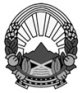 Република Северна МакедонијаRepublika e Maqedonisë së VeriutСУДСКИ СОВЕТ НА РЕПУБЛИКА СЕВЕРНА МАКЕДОНИЈАKËSHILLI GJYQËSOR I REPUBLIKËS SË MAQEDONISË SË VERIUTБр._________________________________ 2024 год.СКОПЈЕСогласно член 36 од Законот за слободен пристап до информации од јавен кар актер (Службен весник на РМ број 101/19), Судскиот совет на Република Северна Македонија застапуван од претседателот Весна Дамева, со седиште во Скопје на ул.„Македонија“ бр. 5, тел. 02/3218-130, факс 02/3218-131 и e-mail: contact@ssrm.mk, со службени лица за посредување со информации во Судскиот совет на Република Северна Македонија, Емилија Николиќ и Вера Андрејчин го подготви следниот:ГОДИШЕН ИЗВЕШТАЈ(за период од 01.01.2023 - 31.12.2023 година)		I. Судскиот совет на Република Македонија со решение број 07-695/1 од 02.04.2014 година, согласно член 8 од Законот за слободен пристап до информациите од јавен карактер, за службено лице за посредување со информации во Судскиот совет на Република Северна Македонија, го определи државниот советник во Стручната служба на Советот - Емилија Николиќ. Воедно, со решение број 11-2027/1 од 18.10.2023 година за службено лице за посредување со информациите од јавен карактер е определена Вера Андрејчин, советник за односи со јавност во Судскиот совет на Република Северна Македонија.		II. До Судскиот совет на Република Северна Македонија како имател на информации од јавен карактер во текот на 2023 година примени се вкупно 40 барања за слободен пристап до информации од јавен карактер, и тоа:Барање поднесено од П. Б од СкопјеСо барањето подносителот бара да му се достави Меморандум за соработка потпишан помеѓу Судскиот совет на РСМ и Коалицијата  на здуженија на граѓани „Сите за правично судење“.Барање поднесено од новинар А. Д. од Медиум 360Со барањето подносителот бара листинг на телефонски разговори од службените телефони на членовите на Судскиот совет на РСМ за период од јануари 2021 година до декември 2022 година.Барање поднесено од Институт за европска политика Со  барањето подносителот бара: број на избрани судии, претседатели на судови, согласно член 45, 46 и 47 од Законот за судовите (Службен В. бр:58/2006; 62/2006; 35/2008; 61/2008; 118/2008;16/2009; 150/2010; 39/2012; 83/2018; 198/2018; 96/2019;), број на разрешени судии за период од 1 октомври до 31 декември 2022 година; број на судии, кои биле времено упатени од еден во друг суд од 1 октомври до 31 декември 2022 година и причината за нивното упатување; број на судии на кои им бил утврден престанок на судската функција, за периодот од 1 октомври до 31 декември 2022 година со наведување на основот за престанок; постапување на Судскиот совет по претставки и поплаки на граѓаните и правнителица за работата на судовите, претседателите на судовите и судиите за период од 1 октомври до 31 декември 2022 година, со наведување на клучните наводи како основ за поднесување на претставките и поплаките, колку од доставените претставки се разгледани, колку се неосновани, а колку основани и колку се повлечени од подносителот; број на поведени и број на утврдени дисциплински постапки за судии, претседатели на судови, членови на ССРСМ за период од 1 октомври до 31 декември 2022 година, со наведување на причината како основ за поведување и утврдување дисциплинска постапка, број на донесени одлуки за разрешување на судии и претседатели на судови за период од 1 октомври до 31 декември 2022 година, со наведување на причината како основ за нивното разрешување; донесени подзаконски акти во периодот 1 октомври до 31 декември 2022 година со цел доследна примена на Законот за Судскиот совет (Службен Весник на РСМ, бр.102/2019).Барање поднесено од новинар А. Р. од МИАСо барањето подносителот бара информација за исплатени патни трошоци на сите судии и членови на Судскиот совет во РСМ (со име и презиме) за изминатите три години, односно 2020, 2021 и 2022 година.Барање поднесено од Институт за европска политикаСо барањето подносителот бара да му се достави информација  за околноста кои се измените и дополнувањата на Програмата и Акцискиот план за превенција и следење на корупција во судството 2022-2025 година,  кои измени се усвоени на 421-та седница на ССРСМ, одржана на 07.12.2022 година.Барање поднесено од професор Д. П.Со барањето подносителот бара од Советот да му се достави информација колку судии биле предмет на вондредно оценување, почнувајки од 2019 година до денес, согласно член 77 став 2 од Законот за Судскиот совет на РСМ и каква била структурата на оцените од вонредните оценувања на работата на судиите според член 77 став 3 од Законот за Судскиот совет на РСМ од 2019 година и новата Методологија од 2020 година, односно колку судии добиле позитивна, а колку судии негативна оцена и со колку бодови.Барање поднесено од А. Р. од Скопје Со барањето подносителот бара да му се достави информација од јавен карактер за бројот на толкувачи на знаковен јазик (листа), вработени во сите судови во Република Северна Македонија и дали во Прилеп има вработени толкувачи на знаковен јазик и доколку има кој е вработено лице.Барање поднесено од А. Л. В. од НеготиноСо барањето подносителот бара да и се достави примерок од преработениот Единствен годишен план за вработување во судовите за 2023 година.Барање поднесено од ИЈК-Национална мрежа против насилство врз жените и семејно насилствоСо барањето подносителот бара од Советот за време од 2017 до 2022 година да достави информации за бројот на жени судии и мажи судии, за бројот на жени претседатели и заменици на претседателите и за бројот на мажи претседатели и заменици на претседатели во сите основни судови, апелациони судови, во Врховниот суд на РСМ, Управниот суд, Вишиот управен суд и во Судскиот совет на РСМ.Барање поднесено од Д. Л. Со барањето подносителот бара да му се достави фотокопија од претставките УПП. бр. 08-89/23 и УПП бр. 08-89/1 од 27.01.2023 година, како и фотокопија од записникот од седницата на 22.03.2023 година. Барање поднесено од новинар А. Р. од АЛСАТ-МСо барањето подносителот бара информација за бројот на застарени судски предмети од 2019 година до сега, односно во последните 4 години.Барање поднесено од Институт за европска политикаСо барањето подносителот од Советот бара поголем број информации и тоа. За број на избрани судии и претседатели на судови, согласно член 45, 46 и 47 од Законот за судовите, за број на разрешени судии во период од 1 јануари до 31 март 2023 година; за број на судии, кои биле времено упатени од еден во друг суд од 1 јануари до 31 март 2023 година и причината за нивното упатување, за број на судии на кои им бил утврден престанок на судската функција, во периодот од 1 јануари до 31 март 2023 година, со наведување на основот за престанок, за  постапување на Судскиот совет по претставки и поплаки на граѓаните и правните лица за работата на судовите, претседателите на судовите и судиите за период од 1 јануари до 31 март 2023 година, со наведување на клучните наводи како основ за поднесување на претставките и поплаките, информации по однос на тоа колку од доставените претставки се разгледани, колку се неосновани, колку основани и колку се повлечени од подносителот; за бројот на поведени и бројот на утврдени дисциплински постапки за судии, претседатели на судови и членови на ССРСМ за период од 1 јануари до 31 март 2023 година, со наведување на причината како основ за поведување и утврдување дисциплинска постапка, за броотј на донесени одлуки за разрешување на судии и претседатели на судови за период од 1 јануари до 31 март 2023 година, со наведување на причината и основот за нивното разрешување; и информации за донесените подзаконски акти во периодот од 1 јануари до 31 март 2023 година со цел доследна примена на Законот за Судскиот совет на РСМ .Барање поднесено од новинар М. Ј. Подносителот бара Советот да достави информација за бројот на предмети за кои во судовите настанала апсолутна застареност, почнувајки од 01.01.2018 година до 31.03.2023 година, според години, според видот на делото и според судот.Барање поднесено од Институт за европска политика – А. Д.Подносителот бара да му се достават усвоениот Извештај од работна група од редот на информатичарите во врска со барањето на Советот за ИКТ, за надградба, исталација и конфигурација по донесен заклучок на СБС од 193-та седница.Барање поднесено од Хелсиншки комитетСо барањето согласно со стартегијата и акцискиот план за пробациска служба во РСМ 2021-2025 година, подносителот бара да му се достави информација за број на препораки на ССРСМ да се изрекуваат повеќе атернативни казни и до кои судови истите се испратени за периодот од 2121  и 2022 година, како и податоци за  број на одржани тркалезни маси со кривични судии и обвинители во сите региони за да се промовира изрекувањето на алтернативни казни, посебно општокорисна работа. Барање поднесено од В. П. од СкопјеСо барањето подносителот бара да се достави информација до каде е постапката по претставката УПП бр.08-50/23 и зошто нема одговор по поднесен приговор.Барање поднесено од Коалиција сите за правично судењеСо барањето подносителот бара од Советот да му се достави примерок од решение бр.02-901/1 од 26.04.2023 година, примерок од одлуката со која се става вон сила решението на ССРСМ бр.02-901/1 од 26.04.2023 година, одлука за разрешување на В. Д. од функцијата претседател на ССРСМ од одржаната нејавна 441-ва седница на ССРСМ од 04.05.2023 година и примерок од записникот од 438-та седница на ССРСМ.Барање поднесено од И. М. Со барањето подносителот бара копија од одлука на Судскиот совет на РСМ донесена на продолжението на 261-та седница одржана на 17.08.2017 на која на петмина судии на Управниот суд им е одземен имунитетот.Барање поднесено од М. Ч. од ГостиварСо барањето подносителот бара да му биде доставена информација – лични податоци, име и презиме, локациски услови – место на живеење и адреса на судијата Р. А. од Основен суд Гостивар.Барање поднесено од Балканска истражувачка мрежа - БИРНСо барањето подносителот бара да му се достави записник од седница на Судскиот совет на РСМ одржана на 02.10.2019 година.Барање поднесено од А. Р. од Скопје Со барањето подносителот бара информација за број на застарени предмети во судовите сметано од 01.01.2018 година до сега.Барање поднесено од новинар В. М. од Балканска истражувачка мрежа  - БИРНСо барањето подносителот бара да му се достави записник од седницата на Судскиот совет на РСМ одржана на 10.02.2020 година.Барање поднесено од Транспаренси Интернешнл МакедонијаСо барањето подносителот бара  да му се достави преглед  на сите проекти кои  ССРСМ ги имплементирал во периодот 2019-2023 година а биле финансирани од странски донатори.Барање поднесено од Центар за граѓански комуникации Подносителот на барањето бара да му се достават податоци за буџетски ставки 480-купување на опрема и машини и 481- градежни објекти, за 2022 година.Барање поднесено од Ф. Џ. од СкопјеСо барањето подносителот бара одреден број податоци и информации кои се однесуваат на кривично дело од чл.394-е од Кривичниот законик.Барање поднесено од С. Д. од ДелчевоСо барањето подносителот од Советот бара да му се достави извештај за состојбата и начинот на кој е постапувано по претставка во Советот поднесена од негова страна месец  јуни 2022 година.Барање поднесено од Институт за европска политикаСо барањето подносителот бара информации за вкупен број на претставки по кои што постапувал Судскиот совет на РСМ во период од 01.10.2022-30.09.2023 година, колку од претставките биле основани, колку неосновани, а колку отфрлени. Подносителот бара и податоци за вкупен број на судии на кои им бил констатиран престанок на судиска функција во периот 01.19.2023 до 30.09.2023 година. Барање поднесено од Институт за европска политикаСо барањето подносителот бара информации за вкупен број на претставки по кои што постапувал Судскиот совет на РСМ во текот на 2021 година, колку од претставките биле основани, колку неосновани, а колку отфрлени. Барање поднесено од А. К. од Скопје Со барањето подносителот бара информација со АКМИС системот во Основниот кривичен суд Скопје – конкретно - „Колку пати бил злоупотребен АКМИС системот со цел судијата Д. Д. од Основен кривичен суд Скопје да биде избрана за судија во предходна постапка по предметот КПП.бр.366/17 од 01.06.2023 година или пак истиот предмет е земен на рака ? “Барање поднесено од А. К. од Скопје Со барањето подносителот бара информација со АКМИС системот во Основниот кривичен суд Скопје – конкретно - „Колку пати бил злоупотребен АКМИС системот со цел судијата М. С. и Д. Ј. од Основен кривичен суд Скопје да бидат избрани за судии во предходна постапка по предметот КПП.бр.366/17 од 01.06.2023 година или пак истиот предмет е земен на рака? “Барање поднесено од новинар А. Р. од АЛСАТ-МСо барањето подносителот бара информации за број на предмети на убиство каде што жените биле жртви на своите сопрузи кои се воделе во судовите во РСМ во последните 4 години (по градови и судови), информации колку од овие предмети во последните 4 години се завршени со правосилна пресуда и колку се застарени.Барање поднесено од Коалиција сите за правично судењеСо барањето подносителот бара податоци за познавање на странски јазици и нивниот степен за секој член на Судскиот совет на РСМ поединечно.Барање поднесено од судија О. Р.Со барањето подносителот бара да му се доставии информација од страна на која институција, орган, училиште за странски јазик, меѓународно здружение или признат атестатор се издадени сертификатите за познавање на англиски јазик за судијата А. Р., за Б и Ц ниво, кој датум се издадени сертификатите, под кој деловоден број и кој ги потпишал“.Барање поднесено од Институт за европска политикаСо барањето подносителот бара информациja за број на избрани судии, претседатели на судови и суѕдии поротници за период од месец октомври 2022 година до месец септември 2023 година.Барање поднесено од Институт за европска политикаСо барањето подносителот бара информациja за број на донесени одлуки за разрешување на судии и претседатели на судови за период од месец октомври 2022 година до месец септември 2023 година, со наведување на причината како основ за нивно разрешувањеБарање поднесено од Институт за европска политикаСо барањето подносителот бара информациja од делот на надлежностите на Судско буџетски совет, односно податок за одобрениот судски буџет за 2023 година од БДП, изразено во проценти. Барање поднесено од Институт за европска политикаСо барањето подносителот бара информациja за број утврдени дисциплински постапки за судии, претседатели на судови и членови на ССРСМ, за период од месец октомври 2022 година до месец септември 2023 година, со наведување на причината како основ за поведување и утврдување дисциплинска одговорност.Барање поднесено од Институт за европска политикаСо барањето подносителот бара информациja за постапувањето на Советот по претставки и поплаки на граѓаните и правните лица за работата на судовите, претседателите  на судовите и судиите за период од октомври 2022 година до септември 2023 година, со наведување на клучните наводи како основ за поднесување на претставките и поплаките.Барање поднесено од судија Г. Ф. Со барањето подносителот бара да му се достави решението за редовно оценување на работењето за 2019, 2020, 2021 и 2022 година, кое се однесува на неговата работа како судија на Управен суд.III. Од вкупно 39 примени барања, Судскиот совет на Република Северна Македонија, позитивно одговори на 31 барање и тоа: 1) на барањето на подносителот П. Б. со кое бара да му се достави Меморандум за соработка потпишан помеѓу Судскиот совет на РСМ и Коалицијата  на здуженија на граѓани „Сите за правично судење“, на начин што  е доставен бараниот акт- меморандум.2) на барањето за слободен пристап до информации од јавен карактер поднесено од Институт за европска политика со кое подносителот бара податоци поврзани со изборот, разрешуваето, временото упатување, престанокот на судиската функција на судии и претседатели на судови и податоци за бројот на претставки и поплаки на граѓаните и правните лица за работата на судовите, претседателите на судовите и судиите за период од 1 октомври до 31 декември 2022 година, со наведување на клучните наводи како основ за поднесување на претставките и поплаките, колку од доставените претставки се разгледани, колку се неосновани, а колку основани и колку се повлечени од подносителот; број на поведени и број на утврдени дисциплински постапки за судии, претседатели на судови, членови на ССРСМ за период од 1 октомври до 31 декември 2022 година, со наведување на причината како основ за поведување и утврдување дисциплинска постапка, број на донесени одлуки за разрешување на судии и претседатели на судови за период од 1 октомври до 31 декември 2022 година, со наведување на причината како основ за нивното разрешување и податоци за донесени подзаконски акти во периодот 1 октомври до 31 декември 2022 година со цел доследна примена на Законот за Судскиот совет (Службен Весник на РСМ, бр.102/2019)., На барателот на информациите му е одговорено на начин што му се доставени сите горенаведени барани податоци.3) Барање за слободен пристап до информации од јавен карактер со кое подносителот А. Р. новинар од МИА бара информација за исплатени патни трошоци на сите судии и членови на Судскиот совет во РСМ (со име и презиме) за изминатите три години, односно 2020, 2021 и 2022 година.4) Барање за слободен пристап до информации од јавен карактер со кое подносителот Институт за Европска политика – Скопје бара информација за околноста кои се измените и дополнувањата на Програмата и Акцискиот план за превенција и следење на корупција во судството 2022-2025 година,  кои измени се усвоени на 421-та седница на ССРСМ, одржана на 07.12.2022 година. На подносителот му е доставена следната информација: извршени се промени на редоследот на точките со нивно дополнување и прецизирање; поделена е корупцијата во Судскиот совет и корупцијата во судството; дадена е проценка на ризици и одделен е придонесот за корупција во судството на други актери од корупцијата во самото судство; внесен е придонесот на медиумите за лошата перцепција во судството за корупција; во Акциски план направени се измени во делот на временската рамка, каде што стои трајно сменето е со зборот континуирано; во однос на Кодексот за етика на членовите на Судскиот совет прва половина на 2023 година е сменета во втора половина на 2023 година; внесено е Здружението на судии во однос на обуката за примена на кодексите и овозможување на подобар статус на судиите и вработените во судовите и членовите на Судскиот совет и вработените и актуелизирање на проблемите.5) Барање за слободен пристап до информации од јавен карактер со кое подносителот Д. П. бара од Советот да му се достави информација за бројот на судии кои  биле предмет на вондредно оценување, почнувајки од 2019 година до денес, за структурата на оцените од вонредните оценувања на работата на судиите од 2019 година и новата Методологија од 2020 година, односно колку судии добиле позитивна, а колку судии негативна оцена и со колку бодови. На подносителот му е доставена детална информација  за бројот на судии кои биле предмет на вонредносто оценување и оцените кои истите ги добиле во процесорт на вонредното оценување детално за секој суд и секој судија поединечно кои биле предмет на вонредното оценување.  6) Барање за слободен пристап до информации од јавен карактер со кое подносителот А. Р. бара да му се достави информација од јавен карактер за листа на толкувачи на знаковен јазик, вработени во сите судови во Република Северна Македонија, дали во Прилеп има вработени толкувачи на знаковен јазик и доколку има кој е вработено лице. За изготвување на информацијата и достава до барателот од сите судови во државата е побарана информација дали имаат вработено лице – тоолкувач на знаковен јазик. По приемот на податоците од секој суд поединечно на подносителот на барањето му е доставена информација  дека во судовите во република Северна Македонија нема  вработено лице – толкувач на знаковен јазик.7) на подносителот А. Л. В. од Неготино бара да и се достави примерок од преработениот Единствен годишен план за вработување во судовите за 2023 година. По барањето е постапено и информацијата е доставена до барателот по писмен пат.8) на подносителот ИЈК-Национална мрежа против насилство врз жените и семејно насилство кој бара информации за бројот на жени судии и мажи судии, за бројот на жени претседатели и заменици на претседателите и за бројот на мажи претседатели и заменици на претседатели во сите основни судови, апелациони судови, во Врховниот суд на РСМ, Управниот суд, Вишиот управен суд и во Судскиот совет на РСМ, му е одговорено со достава на бараните информации како следи: -во периодот од 01.01.2017 до 31.12.2017 година во судовите во Република Северна Македонија имало 322 судии-жени или изразено во проценти 59,63 % и 218 судии -мажи или изразено во проценти 40,37 %. - во периодот од 01.01.2018 до 31.12.2018 година имало 306 судии-жени или изразено во проценти 59,07 % и 212 судии -мажи или изразено во проценти 40,93 % - во периодот од 01.01.2019 до 31.12.2019 година имало 301 судии-жени или изразено во проценти 59,5 % и 205 судии -мажи или изразено во проценти 40,5 %..- во периодот од 01.01.2020 до 31.12.2020 година имало 303 судии-жени или изразено во проценти 60,2 % и 200 судии -мажи или изразено во проценти 39,8 %. - во периодот од 01.01.2021 до 31.12.2021 година имало 296 судии-жени или изразено во проценти 61,3 % и 187 судии -мажи или изразено во проценти 38,7 % и во периодот од 01.01.2022 до 31.12.2022 година имало 296 судии-жени или изразено во проценти 61,3 % и 187 судии -мажи или изразено во проценти 38,7 %. По однос на половата структура на  избрани претседатели  на судови Судскиот совет на Република Северна Македонија располага се следниве информации: - во периодот од 01.01.2017 до 31.12.2017 година на функцијата претседател на суд избрани се 10 судии од кои  6 мажи и 4 жени. - во периодот од 01.01.2018 до 31.12.2018 година на функцијата претседател на суд избрани се 2 судии од кои  1 маж и 1 жена. - во периодот од 01.01.2019 до 31.12.2019 година на функцијата претседател на суд избрани се 14 судии од кои  7 мажи и 7 жени. - во периодот од 01.01.2020 до 31.12.2020 година на функцијата претседател на суд избрани се 8 судии од кои 5 мажи и 3 жени. - во периодот од 01.01.2021 до 31.12.2021 година на функцијата претседател на суд избрани се 6 судии од кои 3 мажи и 3 жени и - во периодот од 01.01.2022 до 31.12.2022 година на функцијата претседател на суд избрани се 3 судии од кои 1 маж и 2 жени . Воедно, подносителот на барањето е известен дека податоци за структурата на судиите се содржани и во Годишните извештаи на Советот кои согласно законските одредби од Законот за Судскиот совет на Република Северна Македонија,  Советот е должен да ги изготвува секоја година, како и дека податоците  се јавни и објавени на WEB страната на Советот.9) на подносителот Д. Л. му се доставени информациите од јавен карактер кои се предмет на неговото барање - фотокопија од претставките УПП. бр. 08-89/23 и УПП бр. 08-89/1 од 27.01.2023 година, како и фотокопија од записникот од седницата на 22.03.2023 година. 10) до подносителот А. Р. му е доставена бараната информација од јавен карактер која се однесува на бројот на застарени судски предмети од 2019 година до сега, односно во последните 4 години. Информацијата е доставена за секоја година поединечно, односно  подносителот е известен колку предемти се застарени секоја година поединечно и тоа  за 2019, 2020, 2021 и 2022 година. 11) На подносителот на бараната информација од јавен карактер „Институт за еврпоска политика“ му се доставени поголем број информации кои ги бара, а се однесуваат на податоци поврзани со изборот и разрешување на судии, времено упатување, престанокот на судиска функција, за дисциплински постапки кои биле водени против судии и претседатели на судови, како и информации кои се однесуваат на, поднесени претставки и поплаки за работата на судиите и претседателите на судовите. Сите податоци се бараат за периодот од 1 јануари 2023 година до 31 март 2023 година. 12) На барателот на информација од јавен карактер М. Ј.  и се доставени бараните информации за број на премети за кои во судовите настанала апсолутна застареност сметано по години од 01.01.2018 до 31.03.2023 година; за број на предмети за кои во судовите настапила апсолутна застареност според видот на делото, сметано од 01.01.2018 до 31.03.2023 година и за број на предмети за кои во судовите настапила апсолутна застареност по судови сметано од 01.01.2018 до 31.03.2023 година.13) На барателот на информација од јавен карактер „Институт за европска политика„ му е доставен Финален извештај од Работната група од информатичарите за изработка на анализа и извештај по барањето на Советот на ИКТ, за обезбедување на средства за надградба, инсталација и конфигурација на Femida True Records,  во судовите на РСМ.14) На подносителот на барањето на информација од јавен карактер В. П. по однос на барањето информации до каде е постапката по претставка поднесена од негова страна на 08.02.2023 година и зошто нема одговор по поднесен приговор му е доставена бараната информација. Подносителот е известен до каде е постапката по претставка УПП бр.08-50/23, дека истата е разгледана на седница на Советот одржана на 20.02.2023 година, каде што е констатирано дека Советот не е надлежен да постапува по претставката, а подносителот  е потребно да сочека списите на предметот да се вратат во ОС Охрид, со цел да се одлучи по барањето за трошоците на постапката. По однос на преставката поднесена на  09.03.2023 година во која се изразува незадоволство од известувањето на Советот по однос на претходно поднесената преставка УПП.бр.08-50/23, подносителот е известен дека во Судскиот совет на Република Северна Македонија е оформен предмет евидентиран под УПП.бр.08-105/23. По преставката, е постапено, истата е разгледана на седница на Советот одржана на 09.05.2023 година при што е констатирано по истата да не се постапува и да се затвори со службена белешка, согласно чл.11 од Законот за постапување по преставки и поплаки Ова од причини што преставката се однесувала на прашање по кое веќе е постапувано и во истата не биле изнесени нови факти и околности кои не биле познати при претходното постапување. За одлуката на Советот подносителот е известен со известување.15) На подносителот на барањето на информација од јавен карактер Коалиција „Сите за правично судење“ им се доставени бараните податоци а тое се: примерок од решение бр.02-901/1 од 26.04.2023 година; примерок од одлука со која се става вон сила решението на Судскиот совет на РСМ бр.02-801/1 од 26.04.2023 година; одлука за разрешување на В.Д. од функцијата претседател на Судскиот совет на РСМ од одржана 441-та нејавна седница од 04.05.2023 година и примерок од записник од 438-та седница на Судскиот совет. 16) На подносителот на барањето на информација од јавен карактер Балканска истражувачка мрежа – БИРН е доставена бараната информација - записник од 320-та седница на Судскиот совет на РСМ од 02.10.2019 година.17) На подносителот на барањето на информација од јавен карактер А. Р. му е доставена информацијата која ја бара, а која се однесува на број на застарени предмети во судовите сметано од 01.01.2018 година до денот на поднесување на барањето. Информацијата е доставена во форма на табеларен приказ.18) На подносителот на барањето на информација од јавен карактер Транспаренси интернешнл Македонија е доставена бараната информација а тоа е преглед на сите проекти кои Судскиот совет на РСМ ги имплементирал во период од 2019-2023 година, акои биле финансирани од странски донатори (вклучувајки го буџетот кој што бил доделен како грант од странски донатор за секој од проектите).19) На подносителот на барањето на информација од јавен карактер „Здружение на граѓански комуникации“ доставени се податоци за 2022 година кои се однесуваат на буџетската ставка 480-купување на опрема и машини и на буџетската ставка 481-градежни објекти. 20) Барањето за слободен пристап до информациите од јавен карактер поднесено од лицето С. Д. кој бара како информација да му се достави извештај за состојбата и начинот на кој Советот има постапувано по претставка поднесена од негова страна во месец  јуни 2022 година е уважено. На подносителот на барањето на информација од јавен карактер му е доставен детален извештај за состојбата и начинот на кој е постапувано по претставките во Советот заведени под УПП бр.08-248/22 и УПП бр.138/22. Ова од причини што при постапување по барањето за слободен пристап е констатирано дека и во двета претставки како подносител се јавува лицето Славчо Десподов.21) На подносителот на барањето на информација од јавен карактер Коалиција на здруженија на граѓани „Сите за правично судење“ е доставена бараната информација за период од 01.10.2022 година до 30.09.2023 година за вкупен број на претставки по кои постапувал Советот, колку од претставките биле основани, колку биле одбиени како неосновани, а колку биле отфрлени. Исто така на подносителот на барањето за истиот период, предмет на интерес му е доставена и информација за констатиран престанок на судиската функција на судии.22) На подносителот на барањето на информација од јавен карактер „Институт за европска политика“ е доставена бараната информација за вкупен број на претставки по кои постапувал Советот, колку од претставките се основани, колку се неосновани, колку се отфрлени и колку се вратени во работа, која информација се однесуваше за период од 01.01.2022 година до 26.10.2022 година.23) На подносителот на барањето на информација од јавен карактер О. Р. и е доставена информација која е побарана –„од страна на која институција, орган, училиште за странски јазик, меѓународно здружение или признат атестатор се издадени сертификатите за познавање на англиски јазик на судијата А. Р., за Б и Ц ниво, кој датум се издадени, под кој деловоден број и кој ги потпишал“.24) На подносителот на барањето на информација од јавен карактер „Институт за европска политика“ му е доставена бараната информација - за  бројот на избрани и разрешени  судии и, претседатели на судови за периодот од 01 октомври до 31.декември 2022 година. Подносителот е известен дека во наведениот период се избрани 2 судии, согласно чл.45,46 и 47 од Законот за судовите, а разрешени се 6 судии. По однос на претседателите на судовите во наведениот период избрани се 2 претседатели на судови, а не е разрешен ниту еден претседател на суд.25) На подносителот на барањето на информација од јавен карактер „Институт за европска политика“ му е доставена бараната информација - за  бројот на времено упатени судии од еден во друг суд, за периодот од 01 октомври до 31.декември 2022 година. Подносителот е известен дека во периодот од 01 октомври до 31 декември 2022 година времено упатен во друг суд е 1 судија. Причината за временото упатување е намалената ажурност на судот при што е доведено во прашање тековното работење на судот.26) На подносителот на барањето на информација од јавен карактер „Институт за европска политика“ му е доставена бараната информација – на колку судии им бил изречен престанок на судиската функција. Подносителот на барањето е информиран дека во период 01 октомври до 31 декември 2022 година престанок на судиската функција им била изречена на вкупно 9 судии од кои на 8 судии поради исполнување на услови за старосна пензија а на 1 судија поради смрт.27) По однос на бараната информација на подносителот Институт за европска политика“ за постапувањето на Судскиот совет на РСМ по преставки и поплаки поднесени од граѓаните и правните лица за работата на судовите, претседателите на судовите и судиите до подносителот на барањето е доставена информација со која е известен дека во периодот предмет на интерес - 01 октомври до 31 декември 2022 година доставени се вкупно 38 преставки. Од нив на седница на Советот разгледани се вкупно 38 преставки. Од разгледаните преставки основани биле 35 преставки, а неосновани 2 преставки. 1 преставка била делумно основана и нема преставки повлечени од подносител.28) По однос на бараната информација на подносителот Институт за европска политика“ за поведени дисциплински постапки против судии и претседатели на судови и против членови на Судскиот совет на Република Северна Македонија, за период од 01 октомври до 31 декември 2022 година, до подносителот на барањето е доставена информација со која е известен дека во предметниот период 01 октомври до 31 декември 2022 година  во Советот нема поведени дисциплински постапки против судии и претседатели на судови, ниту против членови на Судскиот совет на Република Северна Македонија.29) По однос на бараната информација на подносителот Институт за европска политика“ за донесени одлуки за разрешување на судија или претседатели на судови поради  „намерно и неоправдано направена крупна професионална грешка“во периодот од 01 октомври до 31 декември 2022 година при што различното толкување на правото и фактите не може да  преставува основ за утврдување одговорност на судијата, до подносителот на барањето е доставена информација со која е известен дека во предметниот период на интерес согласно чл.76 ст.1 т.7 од Законот за судовите е донеасена 1 одлука по овој основ.30) На подносителот на барањето на информација од јавен карактер „Институт за европска политика“ му е доставена бараната информација за донесени подзаконски акти од страна на Советот во  периодот од 01 октомври до 31 декември 2022 година. Во таа насока подносителот е известен дека  Судскиот совет на РСМ во предметниот период ги има донесено следните подзаконски акти: програма и Акционен план за превенција и следење на корупцијата во судството 2022-2025, етички кодекс за членовите на Судскиот совет на РСМ; - годишна програма за работа на Судскиот совет на РСМ за 2023 година и Интерен план за следење и оценување на работата на судовите, судиите и претседателите на судовите за период од 01.01.2023-31.12.2023 година31). На подносителот на барањето на информација од јавен карактер Г. Ф. му е доставена бараната информација од јавен карактер - решение за редовно оценување на работата за 2019, 2020, 2021 и 2022 година, кое се однесува на неговата работа како судија на Управниот суд.  	IV. Судскиот совет на Република Северна Македонија има  одбиено 6 (шест) барања за слободен пристап до информации од јавен карактер и тоа: 1) на подносителот на барањето А. Д. новинар од М медиум 360 по однос на барањето со кое бара информација - листинг на телефонски разговори од службените телефони на членовите на Судскиот совет на РСМ за период од јануари 2021 година до декември 2022 година. Барањето е одбиено од причини што согласно одредбата од   член 3 став 1 алинеа 2  в.в. со член 20 став 1 од Законот за слободен пристап до информации од јавен карактер информациите предмет на барањето на подносителот се информации кои не се создадени од страна на Советот, ниту информации  со која Советот располага. 2) во предметот: 11-961/2023 - поднесен од Хелсиншки комитет за човекови права – Скопје. Во овој предмет подносителот согласно Стратегијата и акциски план за развој на пробациската служба во РСМ (2021-2025) ги бара следните информации од јавен карактер: број на препораки дадени од Судскиот совет на Република Северна Македонија да се изрекуваат повеќе алтернативни казни и до кои судови истите се испратени за период од 2021 и 2022 година и број на одржани тркалезни маси со кривични судии и обвинители во сите региони за да се промовира изрекувањето на алтернативни казни, посебно општокорисна работа. Барањето е одбиено од причини што согласно одредбата од член 3 став 1 алинеа 2  в.в. со член 20 став 1 од Законот за слободен пристап до информации од јавен карактер информациите предмет на барањето на подносителот се информации кои не се создадени од страна на Советот, ниту информации  со која Советот располага.3) во предметот: 11-1131/2023 - поднесен од И.М. од Скопје подносителот бара да му се достави следната информација: - „копија од одлука на Судскиот совет донесена на 251-та седница одржана на 17.08.2017 на која Советот постапувајќи по предмет на Специјалното јавно обвинителство „Титаник 2“, на петмина судии на Управниот суд им го одзел имунитетот“. Судскиот совет нас Република Северна Македонија го одби барањето на подносителот. Имено, по спроведен тест на штетност и разгледување на резултатите од истиот, односно по разгледување на последиците врз приватниот интерес на судиите  кој се заштитува, наспроти јавниот интерес што би се постигнал со доставување на бараните информации, Судскиот совет на Република Северна Македонија смета дека со доставување на бараните информации ќе се наштети на личниот интегритет и на угледот на судиите чии податоци се бараат и ќе се наруши нивното право на приватност и сигурност. Ова од причини што заштитата на личните податоци на судиите преовладува над сите други интереси, па штетните последици врз интересот кој се заштитува се поголеми во однос на јавниот интерес. При одлучувањето Советот ја имаше предвид и одредбата од чл.10 ст.1 алинеа 1 од Законот за заштита на личните податоци според која „обработката на личните податоци е законита, само ако и до оној степен доколку субјектот на лични податоци дал согласност за обработка на неговите лични податоци за една или повеќе конкретни цели“, кое нешто во конкретниот случај не е сторено, односно нема дадена согласност од страна на субјектот на лични податоци од кои причини и обработката на бараните лични податоци на начин „откривање преку пренесување“ утврден во чл.4 ст.1 точка 2 од цитираниот закон би била незаконита. Со оглед на горенаведеното по спроведувањето на тестот на штетност во смисла на член 3 став 1 алинеа 6 в.в. со член 6 став 1 точка 2 од Законот за слободен пристап до инфромации од јавен карактер и резултатот од истиот, Судскиот совет на Република Северна Македонија согласно чл.20 ст.1 в.в. со чл.25 од истиот закон го одби барањето кое се однесува на доставување податоци  за судиите на Управниот суд. Барателот на информацијата против решението на Судскиот совет на Република Северна Македонија со кое неговото барање за пристап до информации од јавен карактер е одбиено вложи жалба до Агенцијата.4) во предметот 11-1143/23 подносителите М. Ч. и Д. Ч. од Гостивар бараат да им се достават податоци од персоналното досие на Р. А., судија на Основен суд Гостивар, во делот на податоците кои се однесуваат на лични податоци -име и презиме, локациски услови – место на живеење и адресни податоци.  Барањето е одбиено по спроведен тест на штетност од причини што со доставување на податоците би се наштетило на личниот интегритет на судијата и ќе се наруши неговото право на приватност и сигурност. Барателите на информацијата против решението на Судскиот совет на Република Северна Македонија со кое барање за пристап до информации од јавен карактер  е одбиено вложија жалба до Агенцијата.5) во предметот 11-2171/23 подносителот А. Р. од Скопје  бара информации од јавен карактер за број на предмети за семејно насилство кои се воделе во судовите во РСМ  во  последните  4 години по градови ( основни судови), колку од овие предмети во последните 4 години се завршени со правосилна пресуда, колку се застарени и колку се уште во постапка, колку од оштетените се мажи, а колку жени и која е највисоката и најниската изречена казна  за ваков вид на кривично дело изречена во последните 4 години во нашите судови. Барањето е одбиено од причини што согласно одредбата од член 3 став 1 алинеа 2  в.в. со член 20 став 1 од Законот за слободен пристап до информации од јавен карактер информациите предмет на барањето на подносителот се информации кои не се создадени од страна на Советот, ниту информации  со која Советот располага. Со одговорот со кое барањето му е одбиено барателот на информациите е известен/упатен за добивање на бараните информации да се обрати до основните судови кои се надлежни да постапуваат по ваков вид предмети.6) во предметот 11-2278/23 подносителот Коалицијата „Сите за правично судење“ бара информација од јавен карактер: - „податоци за познавање на странски јазици и нивниот степен за секој член на Судскиот совет на Република Северна Македонија поединечно “. Барањето е одбиено од причини што познавањето на странски јазици не е предвидено како еден од условите кои треба да ги исполнува кандидатот  судија, кандидатот кој се избира по предлог на Собранието на Република Северна Македонија и кандидатот кој се избира по предлог на Претседателот на Република Северна Македонија, кои  аплицираат за избор на член на Судски совет. Аналогно на тоа кандидатите за член на Советот при поднесување на својата кандидатура не се обврзани да го достават овој податок, односно документ. Имајќи го во предвид наведеното за Советот не произлегува обврска да  располага со наведената информација. Согласно со наведеното Судскиот совет на Република Северна Македонија, постапувајќи по  барањето, а имајќи го предвид член 3 став 1 алинеа 2  в.в. со член 20 став 1 од Законот за слободен пристап до информации од јавен карактер в.в. со чл.11 ст. 1, 2 и 3  и чл.12 ст.2 од Законот за Судскиот совет на Република Северна Македонија (Службен весник на РСМ, бр.102/19) утврди дека информацијата која што се бара од страна на подносителот е информација која не е создадена од страна на Советот, ниту информација со која Советот располага. Барателот на информацијата против решението на Судскиот совет на Република Северна Македонија со кое неговото барање за пристап до информации од јавен карактер  е одбиено вложи жалба до Агенцијата.V. Нема неодговорено барање за слободен пристап до информации од јавен карактер од страна на Судскиот совет на Република Северна Македонија.		Едно барање за слободен пристап до информации од јавен карактер е пристигнато на крајот на 2023 година. Барањето во архивата на Советот деловоднички е заведено во 2024 година  и  по истото ќе се постапува во текот на 2024 година VI. Против првостепените одлуки донесени од страна на Судскиот совет на Република Северна Македонија се изјавени 5  (пет) жалба, и тоа:  1) Во предметот број 11-1131/2023 подносител е – И. М. од Скопје. Подносителот на барањето има вложено жалба до Агенцијата за заштита на правото на слободен пристап до информации од јавен карактер против одговорот – решението на Судскиот совет на РСМ, бр.11-1131/2023-2 од 08.06.2023 година . Во наведениот предмет барателот И. М. од Скопје бара копија од одлука на Судскиот совет донесена на продолжението на 261-та седница одржана на 17.08.2017 на која на петмина судии на Управниот суд им го одзел имунитетот. Судскиот совет на Република Северна Македонија, по разгледување на барањето до поднесителите достави одговор/решение бр.11-1131/2 од 08.06.2023 година со кое барањето по спроведен тест на штетност и разгледување на резултатите од истиот, односно по разгледување на последиците врз приватниот интерес на судиите кој се заштитува, наспроти јавниот интерес што би се постигнал со доставување на бараните информации, барањето го одби од причини што смета дека со доставување на бараните информации ќе се наштети на личниот интегритет и на угледот на судиите чии податоци се бараат и ќе се наруши нивното право на приватност и сигурност. Ова од причини што заштитата на личните податоци на судиите преовладува над сите други интереси, па штетните последици врз интересот кој се заштитува  се поголеми во однос на јавниот интерес. При одлучувањето Советот ја имаше предвид и одредбата од чл.10 ст.1 алинеа 1 од Законот за заштита на личните податоци, член 3 став 1 алинеа 6 в.в. со член 6 став 1 точка 2 од Законот за слободен пристап до инфромации од јавен карактер. Против одговорот на Судскиот совет на Република Северна Македонија подносителот поднеле жалба до Агенцијата за заштита на правото на слободен пристап до информациите од јавен карактер. Постапувајки по жалбата Агенцијата за заштита на правото на слободен пристап до информациите од јавен карактер со решение бр.08-270 од 28.07.2023 година ја уважува жалбата  решението на Судскиот совет на Република Северна Македонија бр.11-1131/2023-2 од 08.06.2023 година го поништи и предметот го врати на повторно постапување пред Советот како првостепен орган. Жалбата е уважена со образложение дека бараната информација е информација од јавен карактер од причини што податоците за вршителите на јавна функција вклучително и судиите кои се јавно именувани личности се информации од јавен карактер и нивните податоци ттреба да бидат достапни  до јавноста дека со давање на бараните информации нема да настане штета  ниту за вршителите на јавни функции, ниту за инателот на информациите. Судскиот совет на Република Северна Македонија веднаш по приемот на решението од Агенцијата постапи по дадените укажувања и до подносителот на барањето за слободен пристап е доставена копија од бараната одлука на Судскиот совет донесена на продолжението на 261-та седница одржана на 17.08.2017 на која на петмина судии на Управниот суд им го одзел имунитетот.2) Во предметот број 11-1143/2023 подносители се – М. и Д. Ч. од Гостивар. Подносителот на барањето има вложено жалба до Агенцијата за заштита на правото на слободен пристап до информации од јавен карактер против одговорот – решението на Судскиот совет на РСМ, бр.11-114331/2023 од 08.06.2023 година. Во наведениот предмет барателите бараат да им се достават податоци од персоналното досие на Р. А., судија на Основен суд Гостивар, во делот на податоците кои се однесуваат на лични податоци -име и презиме, локациски услови – место на живеење и адресни податоци. Судскиот совет на Република Северна Македонија, по разгледување на барањето до поднесителите достави одговор/решение бр.11-1143/23 од 08.06.2023 година со кое барањето по спроведен тест на штетност и разгледување на резултатите од истиот е одбиено од причини што со доставување на податоците би се наштетило на личниот интегритет на судијата и ќе се наруши неговото право на приватност и сигурност. Против одговорот/решението на Судскиот совет на Република Северна Македонија подносителот поднеле жалба до Агенцијата за заштита на правото на слободен пристап до информациите од јавен карактер. Постапувајки по жалбата Агенцијата за заштита на правото на слободен пристап до информациите од јавен карактер со решение бр.08-263 од 17.07.2023 година ја одби жалбата на барателите како неоснована, и го потврди решението на  Судскиот совет на Република Северна Македонија бр.11-1143/23 од 08.06.2023 година. Жалбата е одбиена од причини што Агенцијата како второстепен орган утврдила дека бараната информација преставува заштитен личен податок, па аналогно на тоа не се информации од јавен карактер.3) Во предметот број 11-2169/2 подносител е – А. К. од Скопје. Подносителот на барањето има вложено жалба до Агенцијата за заштита на правото на слободен пристап до информации од јавен карактер против одговорот – решението на Судскиот совет на РСМ, бр.11-2169/2023-1-3 од 16.11.2023 година. Во наведениот предмет барателот бара информација од јавен карактер колку пати е злоупотребен АКМИС системот со цел судијата Д. Д. од Основниот кривичен суд Скопје  биде избрана за судија во претходна постапка по предметот КПП.бр.366/17 од 01.06.2023 година или пак истиот предмет е земен на рака. Судскиот совет на Република Северна Македонија, по разгледување на барањето до поднесителот достави одговор/решение бр.11-2169/23-1-3 од 16.11.2023 година со кое барањето е одбиено од причини што Советот утврдил дека информацијата предмет на барањето на подносителот е информација која не се создадени од страна на Советот, ниту информации  со која Советот располага, ниту Советот има  надлежност да врши надзор  над примената на АКМИС системот во Основниот кривичен суд Скопје. Ова од причини што во смисла на чл.14 ст.1 од Законот за управување со движењето на предметите во судовите надзор над автоматизиранииот компјутерски систем за управувањето со судски предмети врши Министерството за правда. Против одговорот/решението на Судскиот совет на Република Северна Македонија подносителот поднеле жалба до Агенцијата за заштита на правото на слободен пристап до информациите од јавен карактер. Постапувајки по жалбата Агенцијата за заштита на правото на слободен пристап до информациите од јавен карактер со решение бр.08-427 од 11.12.2023 година ја одби жалбата на барателот како неоснована, и го потврди решението на  Судскиот совет на Република Северна Македонија бр.11-2169/2023-1-3 од 16.11.2023 година. Жалбата е одбиена од причини што Агенцијата како второстепен орган прифатила дека бараната информација не е создадена од страна на Советот, ниту Советот располага со истата и дека барањето е препратено на надлежно постапување до Министерството за правда.4) Во предметот број 11-2169/2 подносител е А. К. од Скопје. Подносителот на барањето има вложено жалба до Агенцијата за заштита на правото на слободен пристап до информации од јавен карактер против одговорот – решението на Судскиот совет на РСМ, бр.11-2169/2023-5 од 16.11.2023 година. Во наведениот предмет барателот бара информација од јавен карактер колку пати е злоупотребен АКМИС системот со цел судијата М. С. и судијата Д. Ј. од Основниот кривичен суд Скопје  да бидат избрани за судии во постапка за оцена на обвинителен акт на ОЈО Скопје КО 1 бр.105/17 од 17.11.2017 година по предмет заведен под  КООА бр.104/17 од 25.12.2017 година и по предмет заведен под КООА бр.104/17 од 25.12.2017 година, кои судии претходно за ист предмет, исти странки и ист кривичен суд постапувале во притворска постапка, како член, односно претседател на кривичен соверт на Основен кривичен суд Скопје, по предмет заведен под КС. бр. 154/17 од 27.07.2017 година или пак предметот е земен на рака. Судскиот совет на Република Северна Македонија, по разгледување на барањето до поднесителот достави одговор/решение бр.11-2169/23-5 од 16.11.2023 година со кое барањето е одбиено од причини што Советот утврдил дека информацијата предмет на барањето на подносителот е информација која не се создадени од страна на Советот, ниту информација со која Советот располага, ниту Советот има  надлежност да врши надзор  над примената на АКМИС системот во Основниот кривичен суд Скопје. Ова од причини што во смисла на чл.14 ст.1 од Законот за управување со движењето на предметите во судовите надзор над автоматизиранииот компјутерски систем за управувањето со судски предмети врши Министерството за правда. Против одговорот/решението на Судскиот совет на Република Северна Македонија подносителот поднеле жалба до Агенцијата за заштита на правото на слободен пристап до информациите од јавен карактер. Постапувајки по жалбата Агенцијата за заштита на правото на слободен пристап до информациите од јавен карактер со решение бр.08-426 од 11.12.2023 година ја одби жалбата на барателот како неоснована, и го потврди решението на  Судскиот совет на Република Северна Македонија бр.11-2169/2023-5 од 16.11.2023 година. Жалбата е одбиена од причини што Агенцијата како второстепен орган утврдила дека Советот  ниту има увид во АКМИС системот на Основниот кривичен суд Скопје, ниту е надлежен да врши надзор над примената на АКМИС сситемот од кои причини Советот и не може  да располага со таков вид на информација и дека барањето е препратено на надлежно постапување до Министерството за правда.5) Во предметот број 11-2278/2023 подносител е – Коалицијата „Сите за правично судење“. Подносителот на барањето има вложено жалба до Агенцијата за заштита на правото на слободен пристап до информации од јавен карактер против одговорот – решението на Судскиот совет на РСМ, бр.11-2278/2023 од 04.12.2023 година. Во наведениот предмет барателот бара информација за познавање на странски јазици и нивниот степен за секој член на Судскиот совет на Република Северна Македонија поединечно. Судскиот совет на Република Северна Македонија, по разгледување на барањето до поднесителот достави одговор/решение бр.11-2278/23-2 од 04.12.2023 година со кое барањето е одбиено од причини што познавањето на странски јазици не е предвидено како еден од условите кои треба да ги исполнува кандидатот  судија, кандидатот кој се избира по предлог на Собранието на Република Северна Македонија и кандидатот кој се избира по предлог на Претседателот на Република Северна Македонија, кои  аплицираат за избор на член на Судски совет. Аналогно на тоа кандидатите за член на Советот при поднесување на својата кандидатура не се обврзани да го достават овој податок, односно документ до Советот. Против одговорот/решението на Судскиот совет на Република Северна Македонија подносителот поднеле жалба до Агенцијата за заштита на правото на слободен пристап до информациите од јавен карактер. Постапувајки по жалбата Агенцијата за заштита на правото на слободен пристап до информациите од јавен карактер со решение бр.08-440 од 22.12.2023 година ја одби жалбата на барателот како неоснована, и го потврди решението на  Судскиот совет на Република Северна Македонија бр.11-2278/23-2 од 04.12.2023 година. Жалбата е одбиена од причини што Агенцијата како второстепен орган прифатила дека бараната информација во смисла  на ч.3 ст.1 алинеја 2 од Законот за слободен пристап до информациите од јавен карактер не е создадена од страна на Советот, ниту Советот располага со истата.VII. Агенцијата за заштита на правото на слободен пристап до информациите од јавен карактер во текот на 2023 година усвои само 1 (една) жалба (од вкупно 5 поднесени против решенијата на Судскиот совет на Република Северна Македонија“). Усвоена е жалбата поднесена против првостепената одлука на Советот бр.11-1131/2023-2 од 08.06.2023 година. Причина за усвојување на жалбата е ставот на второстепениот орган дека бараната информација е информација од јавен карактер од причини што податоците за вршителите на јавна функција вклучително и судиите кои се јавно именувани личности се информации од јавен карактер и нивните  податоци треба да бидат достапни до јавноста и дека со давање на бараните информации нема да настане штета  ниту за вршителите на јавни функции, ниту за инателот на информациитеVIII. Агенцијата за заштита на правото на слободен пристап до информациите од јавен карактер нема преиначено првостепени одлуки донесени од Судскиот совет на Република Северна Македонија.		IX. Агенцијата за заштита на правото на слободен пристап до информациите од јавен карактер од вкупно пет изјавени жалби против одлука-решение на Судскиот совет на Република Северна Македонија донесени во текот на 2023 година има уважено една жалба, додека останатите четири жалби ги има одбиено, а решенијата на Судскиот совет на Република Северна Македонија се потврдени. X. Агенцијата за заштита на правото на слободен пристап до информациите од јавен карактер нема отфрлено жалби, поднесени против решенијата на Судскиот совет на Република Северна Македонија. ЗАБЕЛЕШКА: I. Судскиот совет на Република Северна Македонија 3 (три) барања за слободен пристап до информации од јавен карактер во смисла на член 18 став 1 од Законот за слободен пристап до информациите од јавен карактер (Службен весник на РСМ, бр. 101/19) ги има препратено до имателот на информацијата кој според содржината на барањето е имател на информацијата на натамошно постапување. Воедно, за препраќањето на барањето е известен подносителот на барањето.     Препратени на надлежно постапување се : 1) Барање за слободен пристап до информации од јавен карактер бр.11-1577/2023 поднесено од Ф. Џ. од Скопје. Со барањето подносителот бара информација од јавен карактер кои се однесуваат на кривичното дело од чл.394-е од Кривичниот законик, а се однесуваат на број на изречени пресуди за повреда на чл.394-е од Кривичниот законик, за родова основа, за говор на омраза и на Интернет за периодот од 2012 година до 31 јули 2023 година, како и информации за бројот на жртвите и сторителите - колку од жртвите се мажи, а колку жени и колку од сторителите се мажи, а колку жени. Советот барањето го има препратено на надлежно постапување до Основниот кривичен суд Скопје, а до подносителот е доставен одговор –решение дека барањето за пристап до информации од јавен карактер број 11-1577/1 од 04.08..2023 година, поднесено од барателот Ф. Џ. од Скопје - новинар на Portalb.mk, се одбива од причини што е утврдено дека информација која  е предмет на барањето на подносителот не е информација создадена од страна на Советот, ниту е информација со која Советот располага.2) Барање за слободен пристап до информации од јавен карактер бр.11-2169/2023-1-3 поднесено од А. К. од Скопје. Со барањето подносителот бара информација од јавен карактер колку пати е злоупотребен АКМИС системот со цел судијата Д. Д. од Основниот кривичен суд Скопје биде избрана за судија во претходна постапка по предметот КПП.бр.366/17 од 01.06.2023 година или пак истиот предмет е земен на рака. Советот во смисла на чл 18 ст. 1 од Законот за слободен пристап до информациите од јавен карактер барањето го има препратено на надлежно постапување до Министерството за правда кое согласно чл.14 ст.1 од Законот за управување со движењето на предметите во судовите е надлежно да врши надзор над автоматизиранииот компјутерски систем за управувањето со судски предмети. Подносителот е известен дека предметот е доставен на надлежно постапување до Министерството за правда  од причини што Советот бараната информација не е создадена од страна на Советот, ниту Советот располага со истата.3) Барање за слободен пристап до информации од јавен карактер бр.11-2169/2023-5 со кое подносителот А. К.. од Скопје бара информации од јавен карактер: колку пати е злоупотребен АКМИС системот со цел судијата М. С. и судијата Д. Ј. од Основниот кривичен суд Скопје  бидат избрани за судии во постапка за оцена на обвинителен акт на ОЈО Скопје КО 1 бр.105/17 од 17.11.2017 година по предемт заведен под  КООА бр.104/17 од 25.12.2017 година и по предмет заведен под КООА бр.104/17 од 25.12.2017 година, кои судии претходно за ист предмет, исти странки и ист кривичен суд постапувале во притворска постапка, како член, односно претседател на киривичен соверт на Основен кривичен суд Скопје по предмет заведен под КС. бр. 154/17 од 27.07.2017 година или пак предемтот е земен на рака. Советот во смисла на чл 18 ст1 од Законот за слободен пристап до информациите од јавен карактер барањето го има препратено на надлежно постапување до Министерството за правда кое согласно чл.14 ст.1 од Законот за управување со движењето на предметите во судовите е надлежно да врши надзор над автоматизиранииот компјутерски систем за управувањето со судски предмети. Подносителот е известен дека предметот е доставен на надлежно постапување до Министерството за правда од причини што Советот бараната информација не е создадена од страна на Советот, ниту Советот располага со истата. II. Судскиот совет на Република Северна Македонија 1 (едно) барања за слободен пристап до информации од јавен карактер делумно го уважи.Барањето за слободен пристап до информациите од јавен карактер поднесено од Балканска истражувачка мрежа – БИРН – В. М. со кое подносителот бара да му се достави информација - Записник од седница на Советот одржана на 10.02.2020 година е делумно уважено. Имено, барањето е уважено и е доставена бараната информација копија од Записник од 333-та седница на Судскиот совет на Република Северна Македонија од 10.02.2020 година во делот од барањето кое се однесува на  точка 1 и точка 7 од записникот.Бараната информација во делот од барањето кое се однесува на  2-та, 3-та, 4-та, 5-та и 6-та точка од записникот е одбиено.ЛИНКОВИ:http://sud.mk/wps/portal/ssrm/sud/legislativa/zakoni/!ut/p/z1/jVJdb4IwFP01PEIvbaF1b8Rlbs7FLY4pfSGABRstNYCQ7NcPTPawZIL35eam5ysnRQLtkCiTVhVJo0yZnPo7En7sLygF_gqrhbvmEITr0J89P-HVF0XbKYDon-HGBDDOX36QK3_Sf8Rgki-mIooxjWvEMUAYErREQqXa6TLtgMNd4hHMfY9iypnvDh0HZUp4gUQlc1nJyrlUffWHpjnXDxZY0HWdUxhTnKSTGW3Bf5SDqRu0-4tEUd8Ou5XscUHRZgi_nb_F7y8ocodj_tmLW1CbVjaxPlqwuewtWMlC1af-V7SJBSI5mlL97oFU1vGoT3y1SArpMEn3LGXYxjOW2ZTMPDtN98ymOfZyN8UZz3IU4ftFK9kqc6kH8Y36vtfABXTWYbgD9a63vOFANCc6-AHmGkdo/p0/IZ7_6G4408K0LG1O80AUOU69HF2DG4=CZ6_6G4408K0LG1O80AUOU69HF2LV4=MECTX!QCPsovet_mkQCPSudQCPLegislativaQCPZakoniQCPZakoni=ns_Z7_6G4408K0LG1O80AUOU69HF2DG4_WCM_Page.7e4d7b72-297c-4395-bbd7-4f25f1b2c8cf!1=WCM_PI!1==/#Z7_6G4408K0LG1O80AUOU69HF2DG4Закон за Судски буџет http://www.sud.mk/wps/wcm/connect/ssrm/5915440c-e92e-4576-a1ac-467df3d0176e/ZAKON++ZA+SUDSKIOT+BUXET+%5BSl.vesnik+60+od+22.09.2003+%5D.pdf?MOD=AJPERES&CACHEID=ROOTWORKSPACE.Z18_L8CC1J41L0B520APQFKICD0CR4-5915440c-e92e-4576-a1ac-467df3d0176e-kZa9quI Закон за изменување и дополнување на на Законот за судски буџет http://www.sud.mk/wps/wcm/connect/ssrm/bf6a30dd-b385-48f6-a469-35b6d21958ad/ZAKON+ZA+IZMENUVAWE+I+DOPOLNUVAWE+NA+ZAKONOT+ZA+SUDSKIOT+BUXET+%5BSl.vesnik+37+od+28.03.2006%5D.pdf?MOD=AJPERES&CACHEID=ROOTWORKSPACE.Z18_L8CC1J41L0B520APQFKICD0CR4-bf6a30dd-b385-48f6-a469-35b6d21958ad-kZa9quI Закон за изменување и дополнување на на Законот за судски буџет http://www.sud.mk/wps/wcm/connect/ssrm/095d2d64-52eb-43b9-8416-5a469e754533/ZAKON+ZA+IZMENUVAWE+I+DOPOLNUVAWE+NA+ZAKONOT+ZA+SUDSKIOT+BUXET+%5BSl.vesnik+103+od+19.08.2008%5D.pdf?MOD=AJPERES&CACHEID=ROOTWORKSPACE.Z18_L8CC1J41L0B520APQFKICD0CR4-095d2d64-52eb-43b9-8416-5a469e754533-kZa9quIГодишен извештај за работата на Судскиот совет на РСМ за 2021 година  http://sud.mk/wps/wcm/connect/ssrm/35742e10-acc5-46c9-854f-904bb83c615e/%D0%93%D0%9E%D0%94%D0%98%D0%A8%D0%95%D0%9D+%D0%98%D0%97%D0%92%D0%95%D0%A8%D0%A2%D0%90%D0%88+%D0%A1%D0%A1%D0%A0%D0%A1%D0%9C+%D0%B7%D0%B0+2021.pdf?MOD=AJPERES&CACHEID=ROOTWORKSPACE.Z18_L8CC1J41L0B520APQFKICD0CR4-35742e10-acc5-46c9-854f-904bb83c615e-kZvrQCWСтратегија за човечки ресурси за судската мрежа http://www.sud.mk/wps/wcm/connect/ssrm/2e461c73-9f74-4744-99d3-945227a80b7c/Konecen+narativen+del+Strategija+za+covecki+resursi+sud+mreza-+za+objava+3.pdf?MOD=AJPERES&CACHEID=ROOTWORKSPACE.Z18_L8CC1J41L0B520APQFKICD0CR4-2e461c73-9f74-4744-99d3-945227a80b7c-kZ5emCUАкциски план за отворено судство 2021-2023 година http://www.sud.mk/wps/wcm/connect/ssrm/60bacace-8357-442b-9f5c-01dcedfa2d7c/%D0%9D%D0%B0%D1%86%D1%80%D1%82+%D0%90%D0%BA%D1%86%D0%B8%D1%81%D0%BA%D0%B8+%D0%BF%D0%BB%D0%B0%D0%BD+%D0%B7%D0%B0+%D0%9E%D1%82%D0%B2%D0%BE%D1%80%D0%B5%D0%BD%D0%BE+%D1%81%D1%83%D0%B4%D1%81%D1%82%D0%B2%D0%BE.pdf?MOD=AJPERES&CACHEID=ROOTWORKSPACE.Z18_L8CC1J41L0B520APQFKICD0CR4-60bacace-8357-442b-9f5c-01dcedfa2d7c-kZ5emCUФункционална анализа на Судскиот совет на РСМ http://www.sud.mk/wps/wcm/connect/ssrm/d905f12b-310c-4552-ac69-95539c6cfb13/%D0%A4%D0%A3%D0%9D%D0%9A%D0%A6%D0%98%D0%9E%D0%9D%D0%90%D0%9B%D0%9D%D0%90+%D0%90%D0%9D%D0%90%D0%9B%D0%98%D0%97%D0%90+%D0%9D%D0%90+%D0%A1%D0%A1%D0%A0%D0%A1%D0%9C-%D0%A4%D0%B8%D0%BD%D0%B0%D0%BB%D0%BD%D0%B0.pdf?MOD=AJPERES&CACHEID=ROOTWORKSPACE.Z18_L8CC1J41L0B520APQFKICD0CR4-d905f12b-310c-4552-ac69-95539c6cfb13-kZ5emCUСтратешки план на Судскиот совет на РСМhttp://www.sud.mk/wps/wcm/connect/ssrm/97d0decf-dc56-495d-876f-bb86f0cf9f68/%D0%A1%D1%82%D1%80%D0%B0%D1%82%D0%B5%D1%88%D0%BA%D0%B8+%D0%BF%D0%BB%D0%B0%D0%BD+%D0%BD%D0%B0+%D0%A1%D0%A1%D0%A0%D0%A1%D0%9C.pdf?MOD=AJPERES&CACHEID=ROOTWORKSPACE.Z18_L8CC1J41L0B520APQFKICD0CR4-97d0decf-dc56-495d-876f-bb86f0cf9f68-kZ5emCUПлан за стратешка комуникација на Судскиот совет на РСМhttp://www.sud.mk/wps/wcm/connect/ssrm/cda0f3cf-fa35-47d7-be6f-3f72c3faf0e5/%D0%9F%D0%BB%D0%B0%D0%BD+%D0%B7%D0%B0+%D1%81%D1%82%D1%80%D0%B0%D1%82%D0%B5%D1%88%D0%BA%D0%B0+%D0%BA%D0%BE%D0%BC%D1%83%D0%BD%D0%B8%D0%BA%D0%B0%D1%86%D0%B8%D1%98%D0%B0+%D0%BD%D0%B0+%D0%A1%D0%A1%D0%A0%D0%A1%D0%9C.pdf?MOD=AJPERES&CACHEID=ROOTWORKSPACE.Z18_L8CC1J41L0B520APQFKICD0CR4-cda0f3cf-fa35-47d7-be6f-3f72c3faf0e5-kZ5emCUМетодологија со индикатори за утврдување сложеност на предмети http://www.sud.mk/wps/wcm/connect/ssrm/1fee0a85-9122-4fbc-9e91-617639c89a70/%D0%9C%D0%B5%D1%82%D0%BE%D0%B4%D0%BE%D0%BB%D0%BE%D0%B3%D0%B8ja+%D0%B7%D0%B0+%D1%81%D0%BB%D0%BE%D0%B6%D0%B5%D0%BD%D0%BE%D1%81%D1%82.pdf?MOD=AJPERES&CACHEID=ROOTWORKSPACE.Z18_L8CC1J41L0B520APQFKICD0CR4-1fee0a85-9122-4fbc-9e91-617639c89a70-kZ5emCU Годишен план за управување со движењето на предметитеhttp://www.sud.mk/wps/wcm/connect/ssrm/2922bbd2-36d0-4ffe-a722-db6848b029dd/Y2021-SDN%28GD%292065.pdf?MOD=AJPERES&CACHEID=ROOTWORKSPACE.Z18_L8CC1J41L0B520APQFKICD0CR4-2922bbd2-36d0-4ffe-a722-db6848b029dd-kZvrQCWПрограма за работа на Судскиот совет на РСМ за 2023 година http://sud.mk/wps/wcm/connect/ssrm/29bcba11-3cf1-4471-845b-38a4cb63c796/Y2022-SDN-%28GD%292230-2.pdf?MOD=AJPERES&CACHEID=ROOTWORKSPACE.Z18_L8CC1J41L0B520APQFKICD0CR4-29bcba11-3cf1-4471-845b-38a4cb63c796-kZ5emCUПравилник за начинот на формирање на комиси за оценка на работата на  судиите  http://www.sud.mk/wps/wcm/connect/ssrm/24b54442-9de5-49d2-bc69-262e1477c8a1/%D0%9F%D1%80%D0%B0%D0%B2%D0%B8%D0%BB%D0%BD%D0%B8%D0%BA+%D0%B7%D0%B0+%D0%BD%D0%B0%D1%87%D0%B8%D0%BD%D0%BE%D1%82+%D0%BD%D0%B0+%D1%84%D0%BE%D0%BC%D0%B8%D1%80%D0%B0%D1%9A%D0%B5+%D0%BD%D0%B0+%D0%BA%D0%BE%D0%BC%D0%B8%D1%81%D0%B8%D0%B8+%D0%B7%D0%B0+%D0%BE%D1%86%D0%B5%D0%BD%D0%BA%D0%B0+%D0%BD%D0%B0+%D1%80%D0%B0%D0%B1%D0%BE%D1%82%D0%B0%D1%82%D0%B0+%D0%BD%D0%B0+%D1%81%D1%83%D0%B4%D0%B8%D0%B8%D1%82%D0%B5+%D0%B8+%D0%BF%D1%80%D0%B5%D1%82%D1%81%D0%B5%D0%B4%D0%B0%D1%82%D0%B5%D0%BB%D0%B8%D1%82%D0%B5+%D0%BD%D0%B0+%D1%81%D1%83%D0%B4%D0%BE%D0%B2%D0%B8%D1%82%D0%B5.pdf?MOD=AJPERES&CACHEID=ROOTWORKSPACE.Z18_L8CC1J41L0B520APQFKICD0CR4-24b54442-9de5-49d2-bc69-262e1477c8a1-kZargVy Правилник за начинот на рангирање на кандидати за избор во повисок суд  http://www.sud.mk/wps/wcm/connect/ssrm/c7213a55-036c-4a1f-88ff-3f52ab8290d2/Pravilnik+%D0%B7%D0%B0+%D0%BD%D0%B0%D1%87%D0%B8%D0%BD%D0%BE%D1%82+%D0%BD%D0%B0+%D1%80%D0%B0%D0%BD%D0%B3%D0%B8%D1%80%D0%B0%D1%9A%D0%B5+%D0%BD%D0%B0+%D0%BA%D0%B0%D0%BD%D0%B4%D0%B8%D0%B4%D0%B0%D1%82%D0%B8%D1%82%D0%B5+%D0%B7%D0%B0+%D0%B8%D0%B7%D0%B1%D0%BE%D1%80+%D0%BD%D0%B0+%D1%81%D1%83%D0%B4%D0%B8%D1%98%D0%B0+%D0%B2%D0%BE+%D0%BF%D0%BE%D0%B2%D0%B8%D1%81%D0%BE%D0%BA+%D1%81%D1%83%D0%B4.pdf?MOD=AJPERES&CACHEID=ROOTWORKSPACE.Z18_L8CC1J41L0B520APQFKICD0CR4-c7213a55-036c-4a1f-88ff-3f52ab8290d2-kZargVy Упатство за начинот на пресметување на ефективни работни часови http://www.sud.mk/wps/wcm/connect/ssrm/f1a36237-af74-4176-b5c3-ea34e13b12a1/%D0%A3%D0%9F%D0%90%D0%A2%D0%A1%D0%A2%D0%92%D0%9E+%D0%97%D0%90%D0%9D%D0%90%D0%A7%D0%98%D0%9D%D0%9E%D0%A2+%D0%9D%D0%90+%D0%9F%D0%A0%D0%95%D0%A1%D0%9C%D0%95%D0%A2%D0%A3%D0%92%D0%90%D0%8A%D0%95+%D0%9D%D0%90+%D0%95%D0%A4%D0%95%D0%9A%D0%A2%D0%98%D0%92%D0%9D%D0%98+%D0%A0%D0%90%D0%91%D0%9E%D0%A2%D0%9D%D0%98+%D0%A7%D0%90%D0%A1%D0%9E%D0%92%D0%98.pdf?MOD=AJPERES&CACHEID=ROOTWORKSPACE.Z18_L8CC1J41L0B520APQFKICD0CR4-f1a36237-af74-4176-b5c3-ea34e13b12a1-kZargVy Одлука за усвојување на критериумите и методологијата за подготовка на судскиот буџет  http://www.sud.mk/wps/wcm/connect/ssrm/76d15b99-37d2-42db-b444-5586a870284e/Odluka+za+krit+i+metod+pod+sb.pdf?MOD=AJPERES&CACHEID=ROOTWORKSPACE.Z18_L8CC1J41L0B520APQFKICD0CR4-76d15b99-37d2-42db-b444-5586a870284e-m8F-fTgОдлука за усвојување на програмата за работа на Судскиот буџетски совет за 2021 година  http://www.sud.mk/wps/wcm/connect/ssrm/eaf6fb74-a01f-43c6-8eb3-851639575897/odluka+za+progrma+za+sudski+buxetetski+sovet+za+2021.pdf?MOD=AJPERES&CACHEID=ROOTWORKSPACE.Z18_L8CC1J41L0B520APQFKICD0CR4-eaf6fb74-a01f-43c6-8eb3-851639575897-m8F-fTgИнтерен план за следење и оценување на работата на судовите, судиите и претседателите на судовите http://sud.mk/wps/wcm/connect/ssrm/1af7526e-0543-4988-9f2c-788153263199/Y2022-SDN-%28GD%292232 2.pdf?MOD=AJPERES&CACHEID=ROOTWORKSPACE.Z18_L8CC1J41L0B520APQFKICD0CR4-1af7526e-0543-4988-9f2c-788153263199-kZ5emCUПрограма и акционен план за превенција и следење на корупцијата во судството 2022 - 2025 http://sud.mk/wps/wcm/connect/ssrm/16b9d958-4920-4a89-93ff-9de1eeaf50e8/Y2022-SDN-%28GD%291035-6.pdf?MOD=AJPERES&CACHEID=ROOTWORKSPACE.Z18_L8CC1J41L0B520APQFKICD0CR4-16b9d958-4920-4a89-93ff-9de1eeaf50e8-kZ5emCUЕтички кодекс за членовите на Судскиот совет на РСМhttp://sud.mk/wps/wcm/connect/ssrm/55c86d51-8d18-464e-b0fd-48337356a1d8/%D0%95%D1%82%D0%B8%D1%87%D0%BA%D0%B8+%D0%BA%D0%BE%D0%B4%D0%B5%D0%BA%D1%81.pdf?MOD=AJPERES&CACHEID=ROOTWORKSPACE.Z18_L8CC1J41L0B520APQFKICD0CR4-55c86d51-8d18-464e-b0fd-48337356a1d8-kZ5emCUПроцедура за прием на пријави од укажувачи http://sud.mk/wps/wcm/connect/ssrm/db70f84a-9cb1-462b-9a99-c2b7984c856b/Y2022-SDN-%28GD%290407.pdf?MOD=AJPERES&CACHEID=ROOTWORKSPACE.Z18_L8CC1J41L0B520APQFKICD0CR4-db70f84a-9cb1-462b-9a99-c2b7984c856b-kZ5emCUОвластено лице за заштита на укажувачи http://sud.mk/wps/wcm/connect/ssrm/e7797164-dc15-41fe-bfd0-781a0e406f3e/Y2022-SDN-%28GD%290416.pdf?MOD=AJPERES&CACHEID=ROOTWORKSPACE.Z18_L8CC1J41L0B520APQFKICD0CR4-e7797164-dc15-41fe-bfd0-781a0e406f3e-kZ5emCUЗАБЕЛЕШКА: Судскиот совет на РСМ Ве информира дека останатите информации наведени во член 10 од Законот  за слободен пристап до информации од јавен карактер се објавени на WEB страната на Советот но за истите не постојат линкови. 						      СУДСКИ СОВЕТ НА					  РЕПУБЛИКА СЕВЕРНА МАКЕДОНИЈА	Службено лице за посредување со                                                                                                                                                                  информации од јавен карактер		                                                 Емилија НиколиќИзготвил:Емилија НиколиќВера АндрејчинСлужбено лице за посредување со информацииУл. “Македонија“бр.5, 1000 Скопје | тел.02/3218 130 факс.02/3218 131 | contact@ssrm.mkRr. ”Makedonija” nr.5, 1000 Shkup  |  tel.02/3218  130 faksi.02/3218 131 | contact@ssrm.mkЗакон за Судскиот Совет на Република Северна Македонија
Сл. Весник на Република Северна Македонија, бр.102 од 22.05.2019 годинаЗакон за изменување и дополнување на законот за Судскиот Совет на Република Македонија
Сл. Весник на Р. Македонија, бр.83 од 08.05.2018 годинаЗакон за изменување и дополнување на законот за Судскиот Совет на Република Македонија
Сл. Весник на Р. Македонија, бр.197 од 29.12.2017 годинаЗакон за изменување и дополнување на законот за Судскиот Совет на Република Македонија
Сл. Весник на Р. Македонија, бр.61 од 17.04.2015 годинаЗакон за изменување и дополнување на законот за Судскиот Совет на Република Македонија
Сл. Весник на Р. Македонија, бр.20 од 12.02.2015 годинаЗакон за изменување и дополнување на законот за Судскиот Совет на Република Македонија
Сл.Весник на Р. Македонија бр.150 од 18.11.2010 годинаЗакон за изменување на законот за платите на судиите
Сл.Весник на Р. Македонија бр.161 од 24.12.2008 годинаЗакон за изменување на законот за платите на судиите
Сл.Весник на Р. Македонија бр.103 од 19.08.2008 годинаЗакон за изменување и дополнување на законот за судскиот буџет
Сл.Весник на Р. Македонија бр.103 од 19.08.2008 годинаЗакон за платите на судиите
Сл.Весник на Р. Македонија бр.110 од 14.09.2007 година